SURAT PERNYATAAN 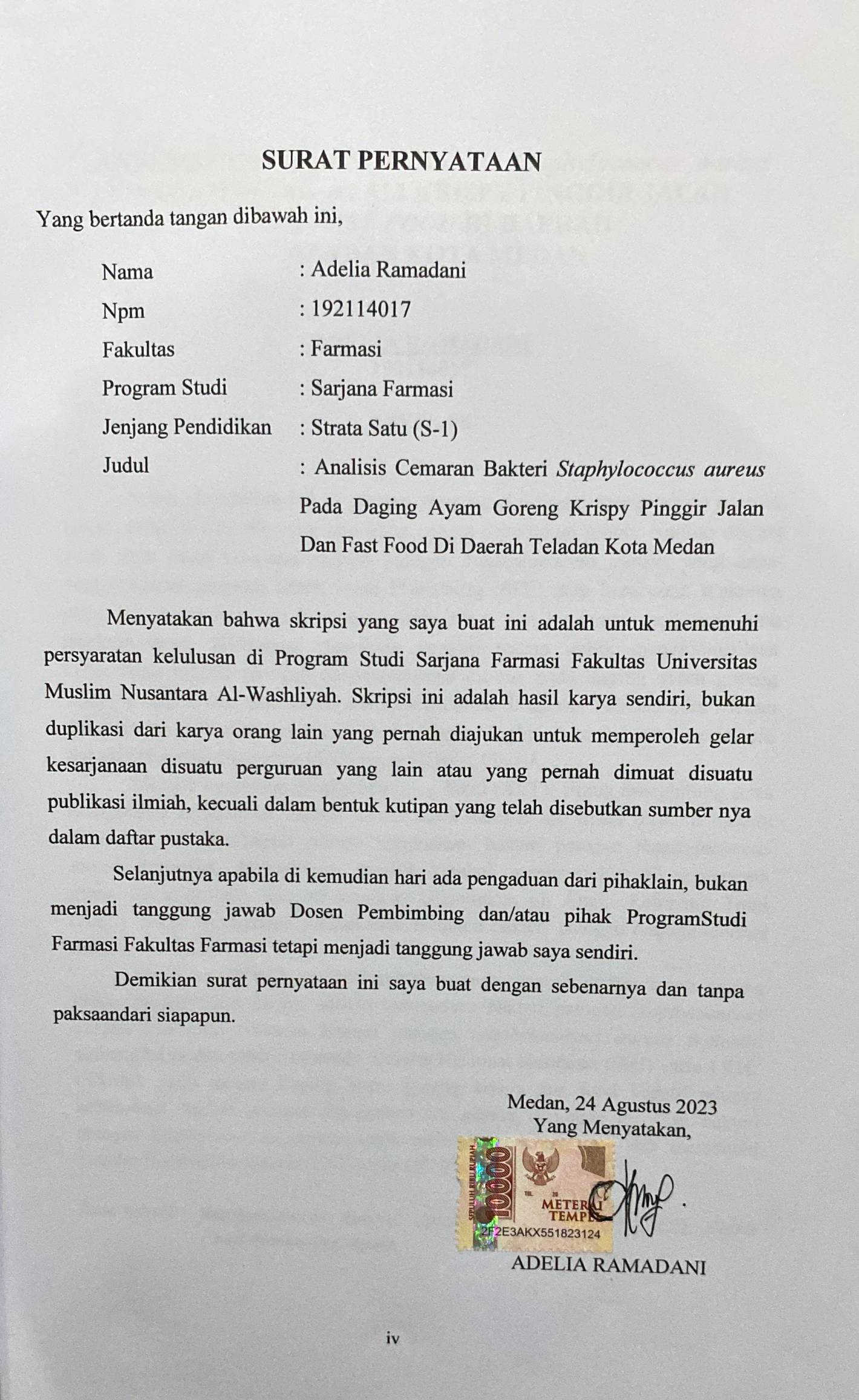 Yang bertanda tangan dibawah ini,Nama 			: Adelia Ramadani Npm 			: 192114017Fakultas 		: Farmasi Program Studi 	: Sarjana Farmasi Jenjang Pendidikan     : Strata Satu (S-1) Judul	: Analisis Cemaran Bakteri Staphylococcus aureus Pada Daging Ayam Goreng Krispy Pinggir Jalan Dan Fast Food Di Daerah Teladan Kota MedanMenyatakan bahwa skripsi yang saya buat ini adalah untuk memenuhi persyaratan kelulusan di Program Studi Sarjana Farmasi Fakultas Universitas Muslim Nusantara Al-Washliyah. Skripsi ini adalah hasil karya sendiri, bukan duplikasi dari karya orang lain yang pernah diajukan untuk memperoleh gelar kesarjanaan disuatu perguruan yang lain atau yang pernah dimuat disuatu publikasi ilmiah, kecuali dalam bentuk kutipan yang telah disebutkan sumber nya dalam daftar pustaka. Selanjutnya apabila di kemudian hari ada pengaduan dari pihaklain, bukan menjadi tanggung jawab Dosen Pembimbing dan/atau pihak ProgramStudi Farmasi Fakultas Farmasi tetapi menjadi tanggung jawab saya sendiri. Demikian surat pernyataan ini saya buat dengan sebenarnya dan tanpa paksaandari siapapun. Medan, 3 Juli 2023 Yang Menyatakan,ADELIA RAMADANI